FATYM Vranov nad Dyjí, Náměstí 20, 671 03 Vranov nad Dyjí;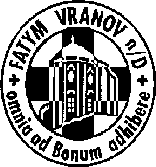 515 296 384, email: vranov@fatym.com; www.fatym.comBankovní spojení: Česká spořitelna č.ú.:1580474329/080012. 9. – 24. neděle v mezidobí 7,30 Vratěnín – mše svatá9,00 Plenkovice – mše svatá 10,15 Olbramkostel – mše svatá9,15 Vranov – mše svatá 11,11 Lančov – mše svatá 11,30 Šumná – posvícenská mše svatá13. 9. pondělí památka sv. Jana Zlatoústého, biskupa a učitele církve16,00 Vratěnín – mše svatá 14. 9. úterý svátek Povýšení svatého kříže18,06 Štítary – mše svatá15. 9. středa památka Panny Marie Bolestné7,30  Olbramkostel – mše svatá18,00 Vranov – pouť Nový Jeruzalém – růženec, mše svatá, adorace16. 9. čtvrtek památka sv. Ludmily, mučednice17,00 Vranov – mše svatá18,00 Šumná – mše svatá17. 9. pátek sv. Kornélia, papeže, a Cypriána, biskupa 8,00 Vranov – mše svatá 16,30 Olbramkostel – mše svatá18,00 Plenkovice – mše svatá18,06 Štítary – mše svatá 18. 9. sobota – sobota 24. týdne v mezidobí – sv. Emil16,00 Podmyče – mše svatá19. 9. – 25. neděle v mezidobí 7,30 Vratěnín – mše svatá7,30 Štítary – posvícenská mše svatá s poděkováním za úrodu9,00 Plenkovice – mše svatá 10,15 Olbramkostel – mše svatá9,15 Vranov – mše svatá 11,11 Lančov – mše svatá Heslo: Pánu Bohu dobrořečím, jemu za vše dobré vděčím.19. 9. Štítary: Posvícení s poděkováním za úrodu, 26. 9. Poděkování za úrodu: Plenkovice v 9.00, Olbramkostel v 10.15, 2. 10. Moravská automobilová pouť do Jeníkova – hlaste se u s. Táni Dohnalové, 3. 10. Poděkování za úrodu: Vratěnín v 7. 30, Vranov v 9.15, Lančov v 11,11, 16. 10. pouť do Maria Schnee v 8,00 žehnání poutníkům Vranov kostel v Maria Schnee v 13,30 mše svatá